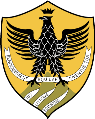 UNIVERSITÀ DEGLI STUDI DELL’AQUILADipartimento______________________Ufficio___________________________(Riservato all’Economo)Numero registrazione documento Data registrazione documento	Spesa effettuata con fondo economaleData:____________________Richiedente: 	Tipologia della spesa: 	Importo:  	come da allegato scontrino fiscale o fattura del  	Fornitore 	La spesa è a carico del budget :__________________________ voce COAN ______________________________progetto   	denominazione progetto  	Il Richiedente										________________________Quietanza di pagamentoDichiaro di aver ricevuto il pagamento della spesa effettuataDataNomeFirmaIl Richiedente